基本信息基本信息 更新时间：2024-05-10 03:04  更新时间：2024-05-10 03:04  更新时间：2024-05-10 03:04  更新时间：2024-05-10 03:04 姓    名姓    名李佳铭李佳铭年    龄27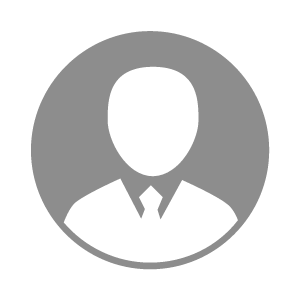 电    话电    话下载后可见下载后可见毕业院校连城第三中学邮    箱邮    箱下载后可见下载后可见学    历高中住    址住    址期望月薪5000-10000求职意向求职意向环保总监环保总监环保总监环保总监期望地区期望地区福建省|龙岩市|漳州市|厦门市|福州市福建省|龙岩市|漳州市|厦门市|福州市福建省|龙岩市|漳州市|厦门市|福州市福建省|龙岩市|漳州市|厦门市|福州市教育经历教育经历就读学校：宁德职业技术学院 就读学校：宁德职业技术学院 就读学校：宁德职业技术学院 就读学校：宁德职业技术学院 就读学校：宁德职业技术学院 就读学校：宁德职业技术学院 就读学校：宁德职业技术学院 工作经历工作经历工作单位：上杭傲新生态农业开发有限公司 工作单位：上杭傲新生态农业开发有限公司 工作单位：上杭傲新生态农业开发有限公司 工作单位：上杭傲新生态农业开发有限公司 工作单位：上杭傲新生态农业开发有限公司 工作单位：上杭傲新生态农业开发有限公司 工作单位：上杭傲新生态农业开发有限公司 自我评价自我评价我有较强的组织能力和解决问题的能力，能够高效、准确地完成工作任务，并且在遇到问题时能够积极思考和解决 以公司为主我有较强的组织能力和解决问题的能力，能够高效、准确地完成工作任务，并且在遇到问题时能够积极思考和解决 以公司为主我有较强的组织能力和解决问题的能力，能够高效、准确地完成工作任务，并且在遇到问题时能够积极思考和解决 以公司为主我有较强的组织能力和解决问题的能力，能够高效、准确地完成工作任务，并且在遇到问题时能够积极思考和解决 以公司为主我有较强的组织能力和解决问题的能力，能够高效、准确地完成工作任务，并且在遇到问题时能够积极思考和解决 以公司为主我有较强的组织能力和解决问题的能力，能够高效、准确地完成工作任务，并且在遇到问题时能够积极思考和解决 以公司为主我有较强的组织能力和解决问题的能力，能够高效、准确地完成工作任务，并且在遇到问题时能够积极思考和解决 以公司为主其他特长其他特长